باسمه تعالی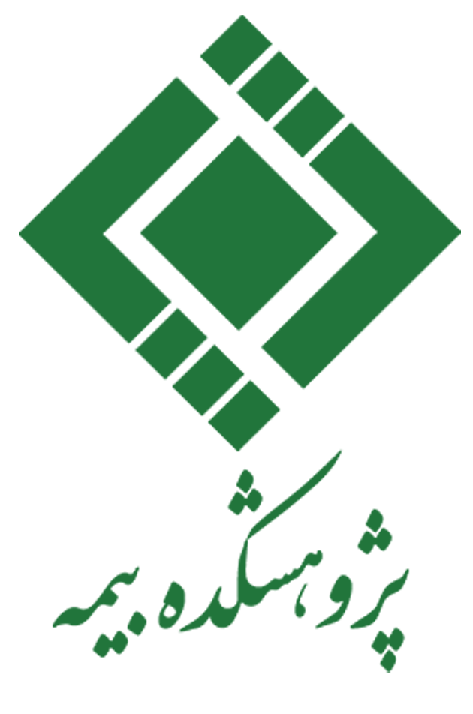 طرحنامه پژوهشیبا عنوان:عنوان طرحنامهفهرست مطالب1 - چکیده	12 - مقدمه	13 - تعریف و بيان مسأله پژوهشی	14 - هدف و ضرورت اجراي پژوهش	15 - سوال‏های پژوهش و فرضیات	16 - روش‏ انجام پژوهش و فنون اجرایی	17 - خروجی‌های مورد انتظار از پژوهش	18 - چالش‏ها، مشكلات و تنگناهاي احتمالي در اجرای پژوهش و حمایت‌های موردنیاز	19 - سوابق مطالعاتی و پژوهشی مربوطه	110 - مراجع و منابع مورد استفاده در طرحنامه	211 - نیروی انسانی	312 - بودجه‏بندی و برآورد مالی	613 - مراحل و زمان‏بندی	8چکیده مقدمهتعریف و بيان مسأله پژوهشیهدف و ضرورت اجراي پژوهشسوال‏های پژوهش و فرضیاتروش‏ انجام پژوهش و فنون اجراییخروجی‌های مورد انتظار از پژوهشچالش‏ها، مشكلات و تنگناهاي احتمالي در اجرای پژوهش و حمایت‌های موردنیازسوابق مطالعاتی و پژوهشی مربوطهمراجع و منابع مورد استفاده در طرحنامهنیروی انسانیجدول 1- تخصص‏های مورد نیازجدول 2- جدول معرفی همکارانجدول 3 - اطلاعات تماس همکاران بودجه‏بندی و برآورد مالیجدول 4- جدول هزینه نیروی انسانیجدول 5- ساير هزينه‌هاجدول 6 - مجموع کل هزینه‏هاجدول 7 - جدول هزینه‏های پرداخت نقدی از سوی پژوهشکدهمراحل و زمان‏بندیجدول 8- مراحل طرحجدول 9 - جزئیات اجرایی مراحل طرحجدول 10- زمان‌بندی مراحل انجام طرح (نمودار گانت)پیوست‏هاجدول مبلغ حق‏التحقیق بر اساس استاندارد وزارت علوم، تحقیقات و فناوریخواهشمند است پایه (برای اعضای هیات علمی) و سنوات اشتغال (برای اعضای غیرهیات علمی) را در جدول فوق وارد نموده و از میزان حق‏التتحقیق بدست آمده برای استفاده در جداول مالی استفاده نمایید. 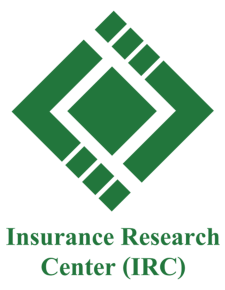 Research ProposalTitle........................شناسه طرحنامه پژوهشیشناسه طرحنامه پژوهشیشناسه طرحنامه پژوهشیشناسه طرحنامه پژوهشیشناسه طرحنامه پژوهشیشناسه طرحنامه پژوهشیشناسه طرحنامه پژوهشیشناسه طرحنامه پژوهشیردیفعنوانتوضیحاتتوضیحاتتوضیحاتتوضیحاتتوضیحاتتوضیحات1تاریخ ارسال طرحنامه00/00/140000/00/140000/00/140000/00/140000/00/140000/00/14002نسخهاولیه اولیه اصلاحی اصلاحی نهایی نهایی 3نوع طرحنامهسفارشیغیرسفارشیغیرسفارشیمبتنی بر نیازسنجی (صنعت) فراخوان سایر 4کد طرحنامه5تاریخ دریافت طرحنامه 00/00/140000/00/140000/00/140000/00/140000/00/140000/00/14006مستند مربوطه7گروه پژوهشی8پیوست‏هامشخصات پیشنهاد دهنده حقیقیمشخصات پیشنهاد دهنده حقیقیمشخصات پیشنهاد دهنده حقیقیمشخصات پیشنهاد دهنده حقیقیمشخصات پیشنهاد دهنده حقیقیمشخصات پیشنهاد دهنده حقیقیمشخصات پیشنهاد دهنده حقیقیمشخصات پیشنهاد دهنده حقیقیمشخصات پیشنهاد دهنده حقیقیمشخصات پیشنهاد دهنده حقیقیمشخصات پیشنهاد دهنده حقیقیردیفعنوانتوضیحاتتوضیحاتتوضیحاتتوضیحاتتوضیحاتتوضیحاتتوضیحاتتوضیحاتتوضیحات1نام و نام خانوادگی2تلفن ثابت:همراه:همراه:3رایانامه4نشانی5آخرین مدرک تحصیلیدیپلم دیپلم کارشناسی دکترای حرفه‏ای دکترای حرفه‏ای دکترای حرفه‏ای دکترای حرفه‏ای تخصص پزشکی تخصص پزشکی 5آخرین مدرک تحصیلیکاردانی کاردانی کارشناسی ارشد دکترای تخصصی دکترای تخصصی دکترای تخصصی دکترای تخصصی فوق‏تخصص پزشکی فوق‏تخصص پزشکی 6رشته تحصیلی و گرایش7عضویت هیأت علمیبله بله بله بله خیر خیر خیر خیر خیر 9مرتبه علمیمربیمربیاستادیار استادیار استادیار دانشیار دانشیار دانشیار استاد 10پایه / سنوات اشتغالمشخصات پیشنهاد دهنده حقوقیمشخصات پیشنهاد دهنده حقوقیمشخصات پیشنهاد دهنده حقوقیمشخصات پیشنهاد دهنده حقوقیمشخصات پیشنهاد دهنده حقوقیمشخصات پیشنهاد دهنده حقوقیمشخصات پیشنهاد دهنده حقوقیمشخصات پیشنهاد دهنده حقوقیمشخصات پیشنهاد دهنده حقوقیمشخصات پیشنهاد دهنده حقوقیمشخصات پیشنهاد دهنده حقوقیمشخصات پیشنهاد دهنده حقوقیمشخصات پیشنهاد دهنده حقوقیردیفعنوانتوضیحاتتوضیحاتتوضیحاتتوضیحاتتوضیحاتتوضیحاتتوضیحاتتوضیحاتتوضیحاتتوضیحاتتوضیحات1پیشنهاد دهنده2نشانی3تلفن4نام وسمت مقام تایید کننده طرحنامه5نام و سمت نماینده پیشنهاد دهنده6تلفن نماینده پیشنهاد دهندهثابت:همراه:همراه:7رایانامه نماینده پیشنهاد دهنده8نام و نام خانوادگی مجری پژوهش9تلفن مجری ثابت:همراه:همراه:10رایانامه مجری11آخرین مدرک تحصیلی مجریدیپلم دیپلم کارشناسی کارشناسی دکترای حرفه‏ای دکترای حرفه‏ای دکترای حرفه‏ای دکترای حرفه‏ای دکترای حرفه‏ای دکترای حرفه‏ای تخصص پزشکی 11آخرین مدرک تحصیلی مجریکاردانی کاردانی کارشناسی ارشد کارشناسی ارشد دکترای تخصصی دکترای تخصصی دکترای تخصصی دکترای تخصصی دکترای تخصصی دکترای تخصصی فوق‏تخصص پزشکی 12رشته تحصیلی و گرایش مجری13عضویت هیأت علمی مجریبله بله بله بله بله خیر خیر خیر خیر خیر خیر 14مرتبه علمی مجریاستادیار استادیار استادیار دانشیار دانشیار دانشیار دانشیار دانشیار دانشیار استاد استاد 15پایه / سنوات اشتغال مجریردیففعالیتتعداد نفرات مورد نیازکل ساعات همکاریحداقل مدرک تحصیلی مورد نیازرشته/رشته‏های تحصیلی مورد نیازجایگاه همکاری12345678910مجموعمجموعردیفنام و نام‏خانوادگیآخرین مدرک تحصیلیردیف متناظر در جدول 1عضو هیات علمیعضو هیات علمیمرتبه علمیمرتبه علمیمرتبه علمیمرتبه علمیپایه/ سنوات اشتغال1بله خیر مربی استادیار دانشیار استاد 2بله خیر مربی استادیار دانشیار استاد 3بله خیر مربی استادیار دانشیار استاد 4بله خیر مربی استادیار دانشیار استاد 5بله خیر مربی استادیار دانشیار استاد بله خیر مربی استادیار دانشیار استاد بله خیر مربی استادیار دانشیار استاد بله خیر مربی استادیار دانشیار استاد بله خیر مربی استادیار دانشیار استاد بله خیر مربی استادیار دانشیار استاد ردیفنام و نام‏خانوادگیرایانامهتلفنمحل کار12345678910ردیفنام و نام‏خانوادگیرشته تحصیلیمدرک تحصیلیسابقه/ پایهجایگاه همکاریحق‏الزحمه ساعتیمتوسط ساعات همکاری ماهیانهتعداد ماه‏های همکاریکل ساعات همکاریکل حق‏الزحمه(ریال)مبلغ امانی (ریال)مبلغ غیرامانی(ریال)12345678مجموعمجموعمجموعمجموعمجموعمجموعمجموعمجموعمجموعردیفشرح هزینهمبلغ کل (ریال)123مجموعمجموعردیفنوع هزینهمبلغ کل (ریال)1هزینه کل نیروی انسانی (سلول قرمزرنگ مندرج در جدول 4)2سایر (مندرج در جدول 5)مجموعمجموعردیفنوع هزینهمبلغ کل (ریال)1هزینه نیروی انسانی غیرامانی (سلول سبز مندرج در جدول 4)2سایر (مندرج در جدول 5)مجموعمجموعشماره مرحلهعنوان مرحلهزمان اجرا (ماه)درصد پیشرفت از کل طرح12345مجموعمجموع100%مرحلهشرح جزئيات مراحلپژوهشگر/پژوهشگران مسئولدرصد تخصيص از كل منابع11-12-13-14-1مجموع درصد پیشرفت در این مرحلهمجموع درصد پیشرفت در این مرحله1مجموع کلی پیشرفت تا پایان این مرحله مجموع کلی پیشرفت تا پایان این مرحله 21-22-23-24-2مجموع درصد پیشرفت در این مرحلهمجموع درصد پیشرفت در این مرحله2مجموع کلی پیشرفت تا پایان این مرحله مجموع کلی پیشرفت تا پایان این مرحله 31-32-33-34-3مجموع درصد پیشرفت در این مرحلهمجموع درصد پیشرفت در این مرحله3مجموع کلی پیشرفت تا پایان این مرحله مجموع کلی پیشرفت تا پایان این مرحله 41-42-43-44-4مجموع درصد پیشرفت در این مرحلهمجموع درصد پیشرفت در این مرحله4مجموع کلی پیشرفت تا این مرحلهمجموع کلی پیشرفت تا این مرحله51-52-53-54-5مجموع درصد پیشرفت در این مرحلهمجموع درصد پیشرفت در این مرحله5مجموع کلی پیشرفت تا پایان این مرحلهمجموع کلی پیشرفت تا پایان این مرحله                             ماهشماره مرحلهماه اولماه اولماه اولماه اولماه دومماه دومماه دومماه دومماه سومماه سومماه سومماه سومماه چهارمماه چهارمماه چهارمماه چهارمماه پنجمماه پنجمماه پنجمماه پنجمماه ششمماه ششمماه ششمماه ششمماه هفتمماه هفتمماه هفتمماه هفتمماه هشتمماه هشتمماه هشتمماه هشتمماه نهمماه نهمماه نهمماه نهمماه دهمماه دهمماه دهمماه دهمماه یازدهمماه یازدهمماه یازدهمماه یازدهمماه دوازدهمماه دوازدهمماه دوازدهمماه دوازدهم                             ماهشماره مرحله123412341234123412341234123412341234123412341234123456789101112